Friday, November 5, 2021Noah, Isabella, Emmett, and Autumn’s literacy work can be found on Ms. Gallivan’s teacher page.Ryan and Mark’s literacy work can be found on Ms. Whalen’s teacher page.Each day (when technology is accessible) Grades 3/4/5 students can do work on the website FLORA French.  https://flora.nbed.nb.ca Choose one of the options at the bottom of the page.  Choose a level and module to work on (starting at a lower module).  Today students can continue to focus on reading texts from Level 1: Module 1 and Module 2.Within the chosen module, students can click on the option “Je lis” to practice reading.  On the first read through students listen to a narrator read the text.  On the second read through students read along with the narrator.  On the third read through students read the texts by themselves (they can click on the words they are not sure of to hear how they are pronounced).  It is a good idea to have students work on the same text for several days.  Today students can continue to focus on reading texts from Level 1: Module 1 and Module 2.Other options on each module of FLORA (optional) include:* “Je fais des activites” where students can work on French activities.* “Je chante” where students can listen to and sing along with French songs.* “J’ecris” where students can work on writing activities.* “J’ecoute et je parle” where students listen to and practice saying phrases in French. Math:Grade 3Practice skip counting by 3s forwards and backwards up to 30.  Students who feel ready can practice skip counting forwards and backwards from between 30 and 60Practice skip counting by 4s forwards and backwards up to 40.  Students who feel ready can practice skip counting forwards and backwards from between 40 and 80.Practice skip counting by 25, starting at 500 up to 1000.Work on the following triple-digit addition problems:  923		  620		  908		  283		  288		  676		  444+543		+437		+  99		+283		+154		+246		+375  894		  384		  485		  755		  900		  845		  462+578		+495		+473		+756		+370		+147		+229  627		  189		  274		  729		  327		  489		  485+893		+998		+333		+768		+994		+519		+795Students can choose any number, that doesn’t end in 0 or 5, as a starting point and write a pattern where the numbers go up by 5 each time.  Create 3 different patterns.Example:Starting at 47:   47, 52, 57, 62, 67, 72, 77, 82, 87, 92, 97Extra:  Students who feel ready can choose any number, that doesn’t end in 0 or 5, as a starting point and write a pattern where the numbers go down by 5 each time.  Create 3 or more different patterns.Example: Starting at 97:   97, 92, 87, 82, 77, 72, 67, 62, 57, 52, 47Grade 4/5One of the strategies students have been working on to help with multiplication has been skip counting up or down from a known fact.Example: To solve 7 x 7 students can first solve 5 x 7.  Students can think “5 x 7 means 5 groups of 7 and 7 x 7 means 7 groups of 7.  So if 5 x 7 = 30, then 7 x 7 = 30 + 7 + 7 (2 more groups of 7)”.Example: To solve 9 x 7 students can first solve 10 x 7.  Students can think “9 x 7 means 9 groups of 7 and 10 x 7 means 10 groups of 7.  So if 10 x 7 = 70, then 9 x 7 = 70 – 7 (1 less group of 7).”Show how you could solve the following multiplication problems by skip counting up or down from a known fact:Example: To solve 7 x 7      5 x 7 = 35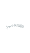 						6 x 7 = 42  (did 35 + 7 = 42) 					        7 x 7 = 49  (did 42 + 7 = 49)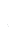 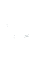 7 x 8		3 x 4		7 x 6		8 x 88 x 9		6 x 6		6 x 8		4 x 4		3 x 3		9 x 7		3 x 7		9 x 3Solve the following 9 times table facts by skip counting down from a ten times table fact:Example: To solve 9 x 7		10 x 7 = 70							  9 x 7 = 63 ( did 70 – 7)9 x 6		9 x 8		9 x 4		9 x 9		9 x 3		9 x 5		9 x 2Students can practice their 5 and 6 times tables up to 5 x 10 and 6 x 10.Grade 4/5 FrenchIn addition to reading in FLORA, grade 4 and 5 students can continue to work on writing short paragraphs describing members of their families (same writing activity from yesterday’s home learning lesson).Students can choose 2 new family members to write about today.Included in the other attachment for today’s home learning are words for various family members in French as well as model paragraphs to help students write about various family members (same model from yesterday’s home learning).Language Arts 4/5:Read for 20 minutes (this could include texts with reading comprehension questions, that are included in the home learning package that was sent home).Grades 3/4/5 Physical Activity:	Every day this week students should engage in at least 30 minutes of physical activity.  Students can continue to use the Activity Choice Board included in the home learning package to help them think of what kind of physical activity they would like to undertake.Extra (optional) activities for grades 3/4/5 students:*Students can create two-digit, three-digit, or four-digit addition problems and work on solving them.*Students can create subtraction problems and work on solving them.*Students can continue to work on worksheets and activities included in the Home Learning package that was sent home at the start of the year.*Students can work on a drawing of their choosing.*Students could help with household chores.*Students could practice telling time on an analogue clock.